«День Семьи»в нашем детском саду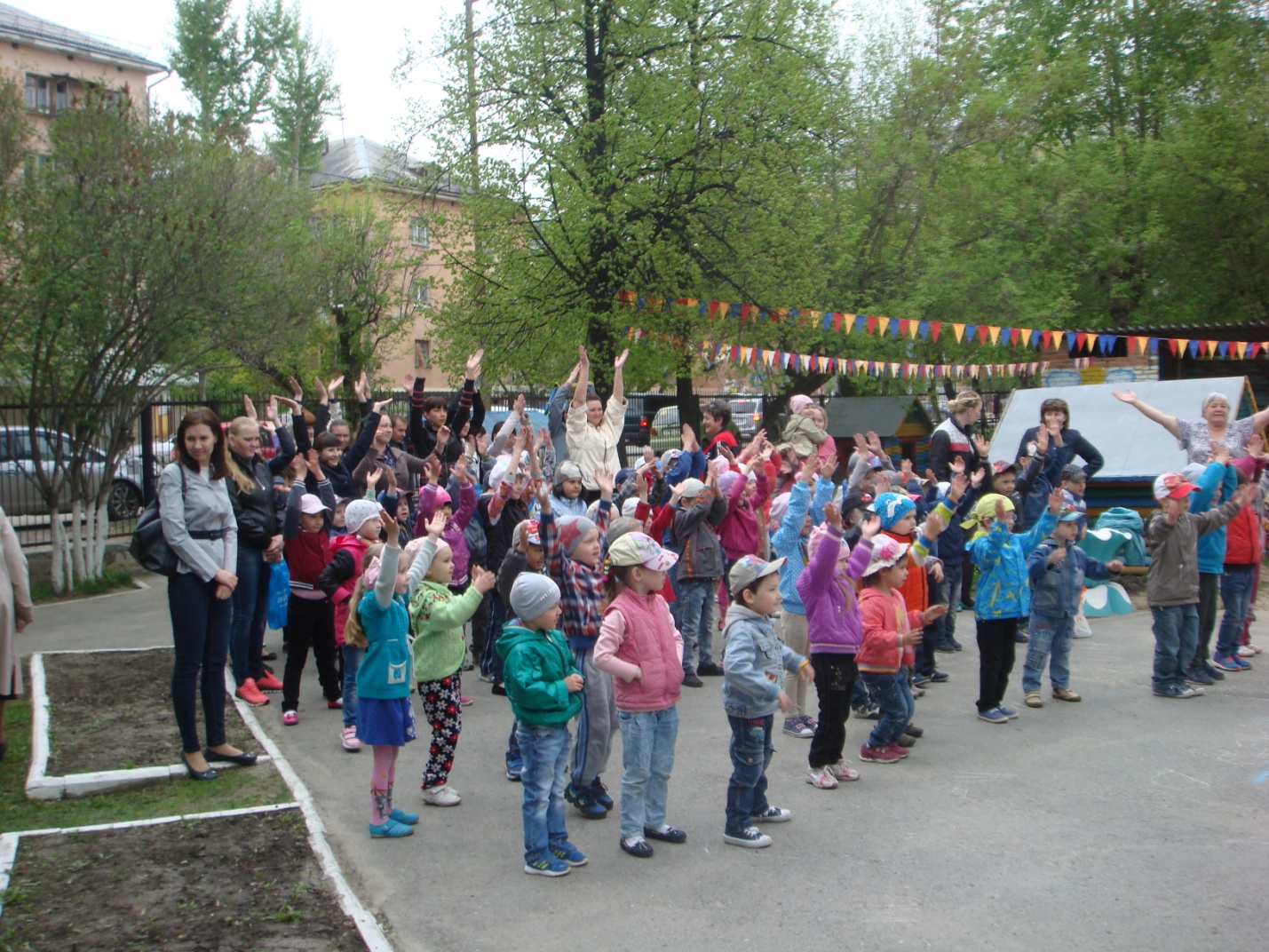 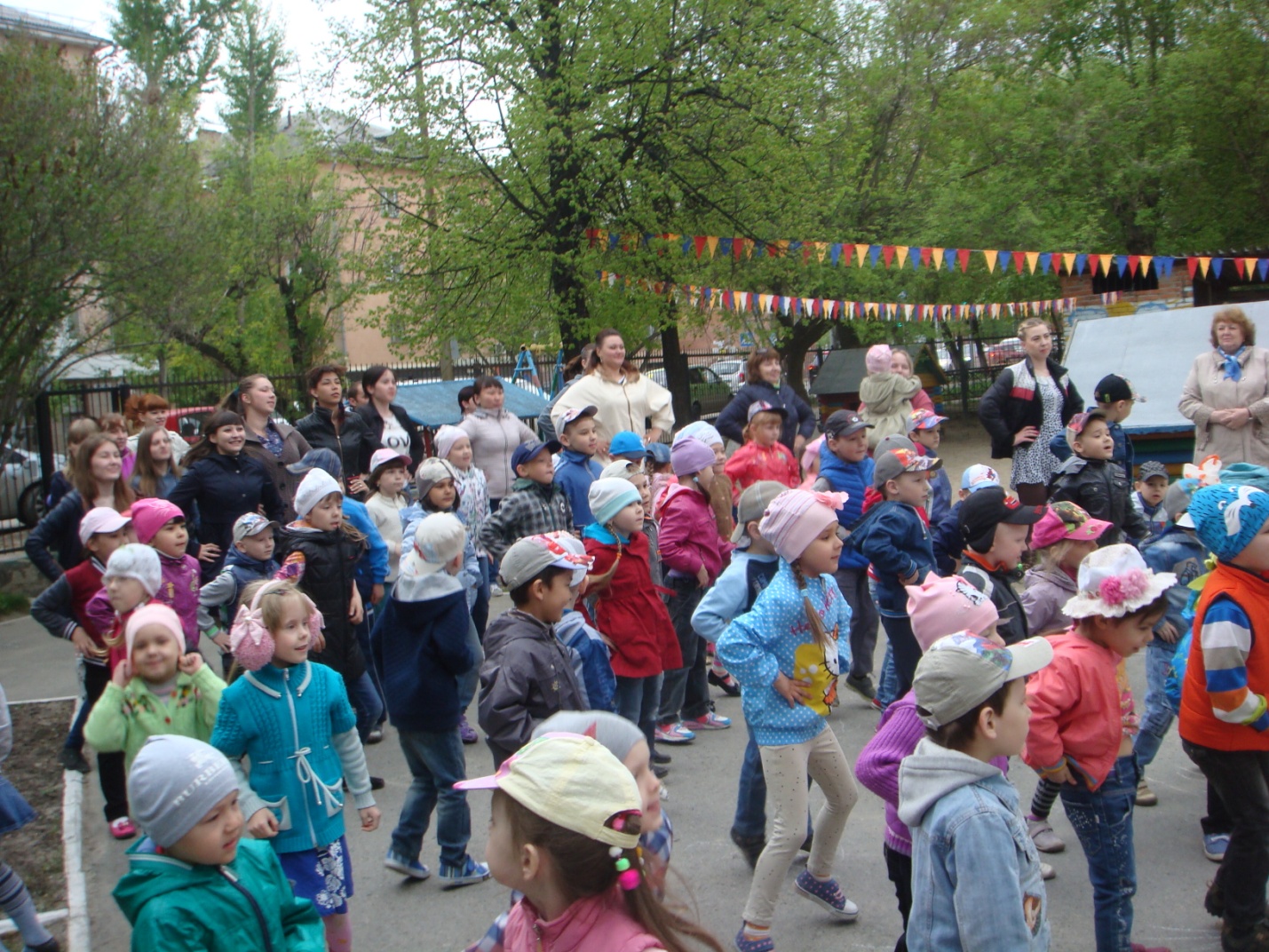 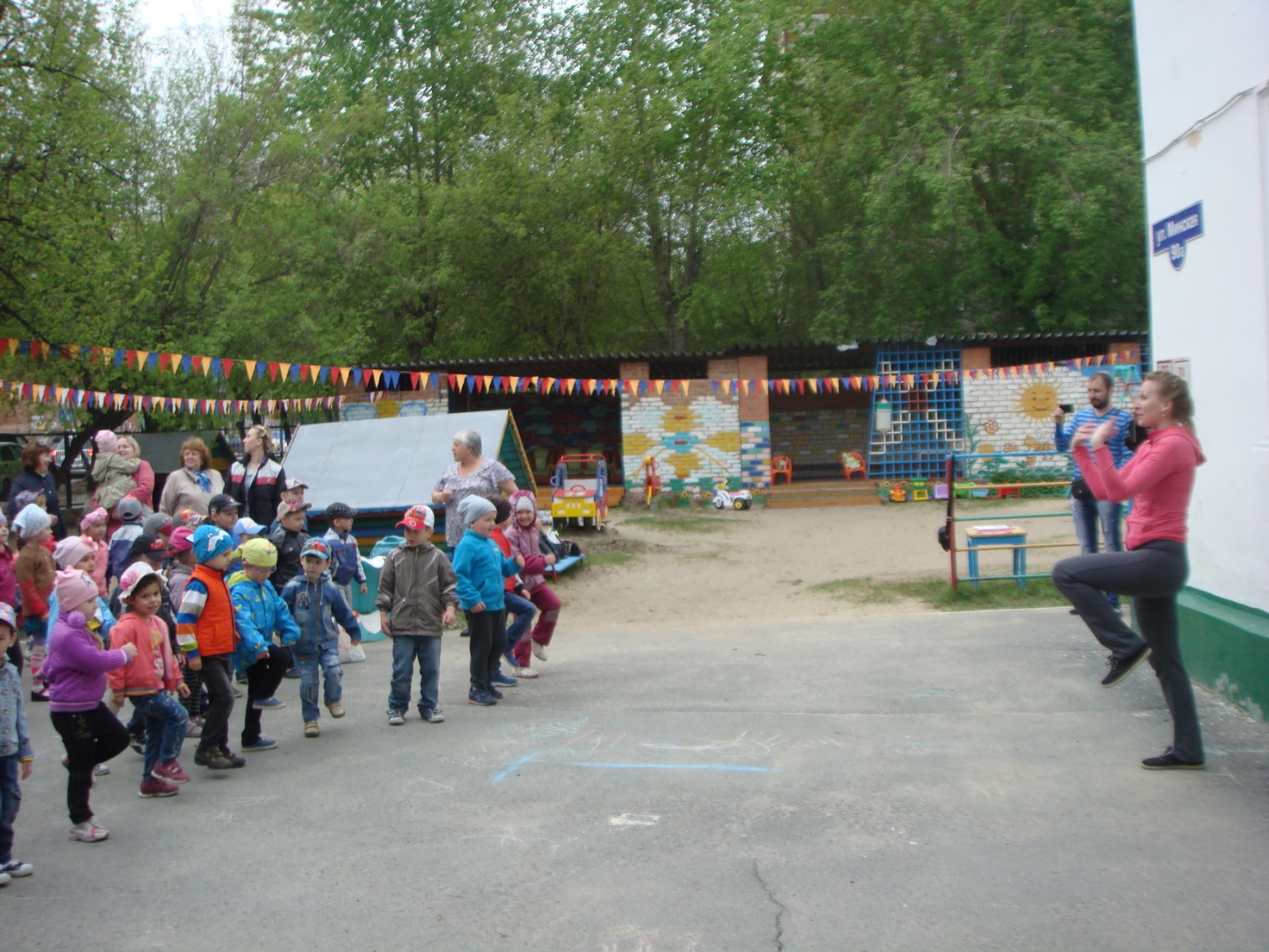 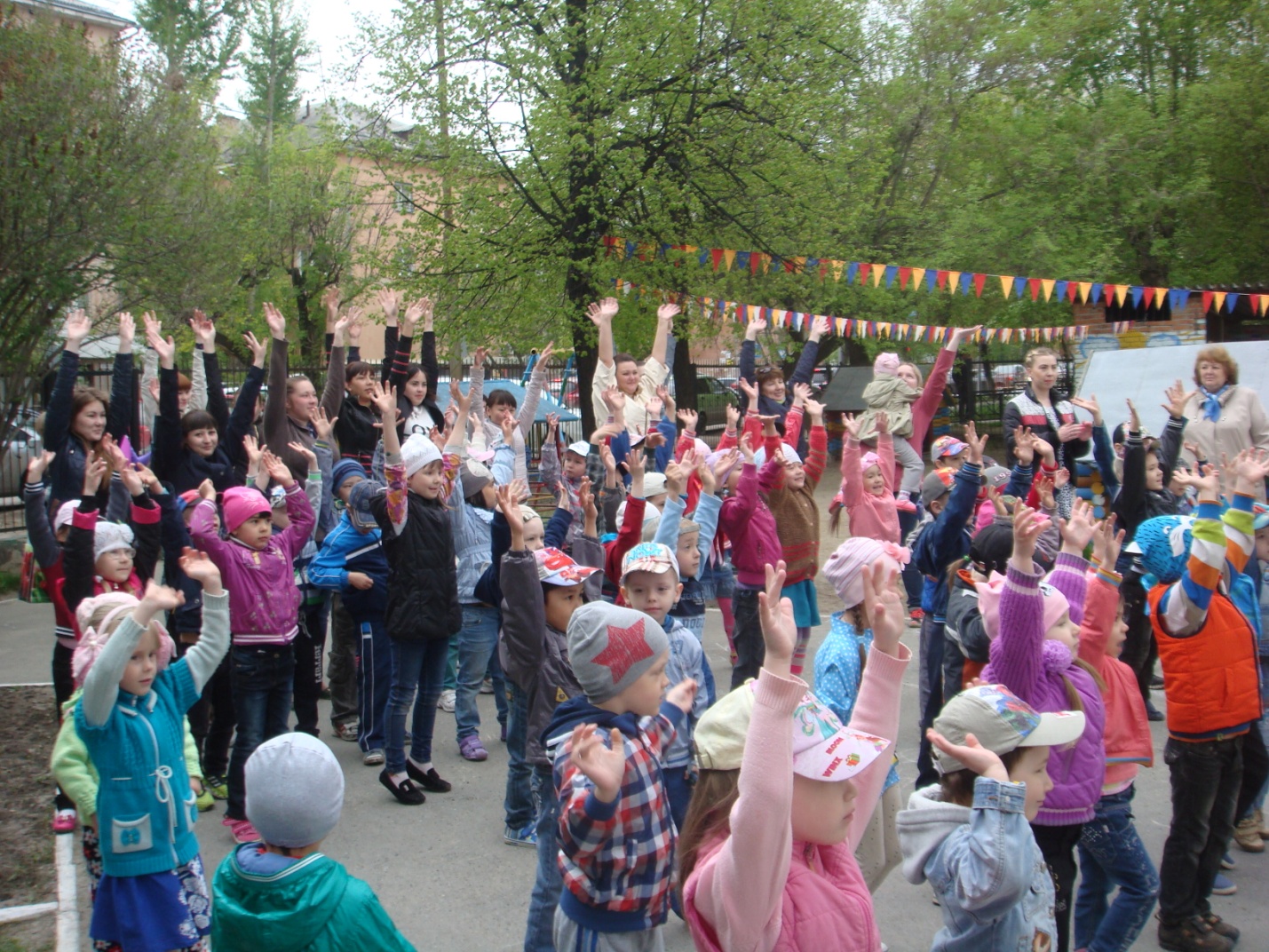 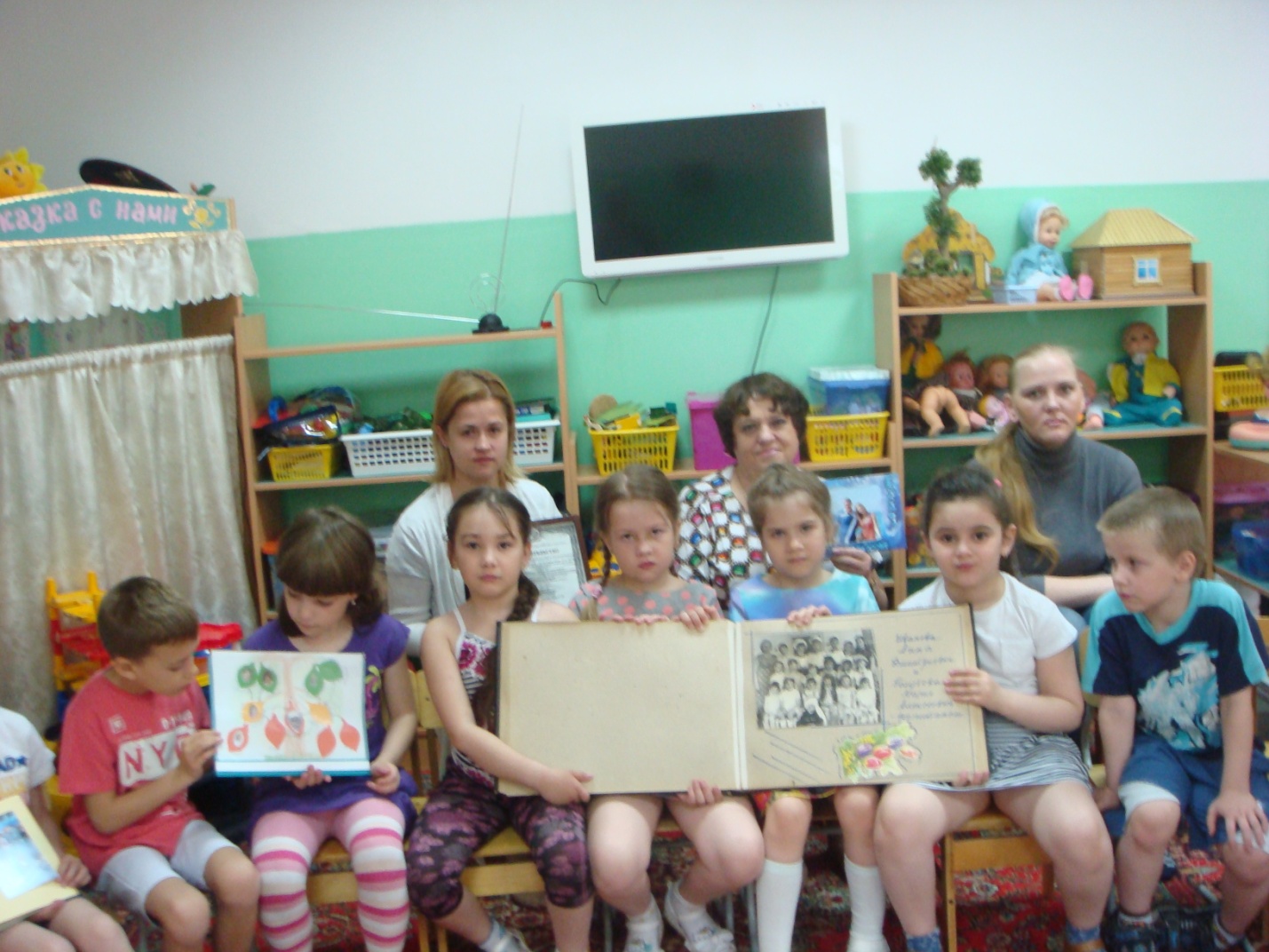 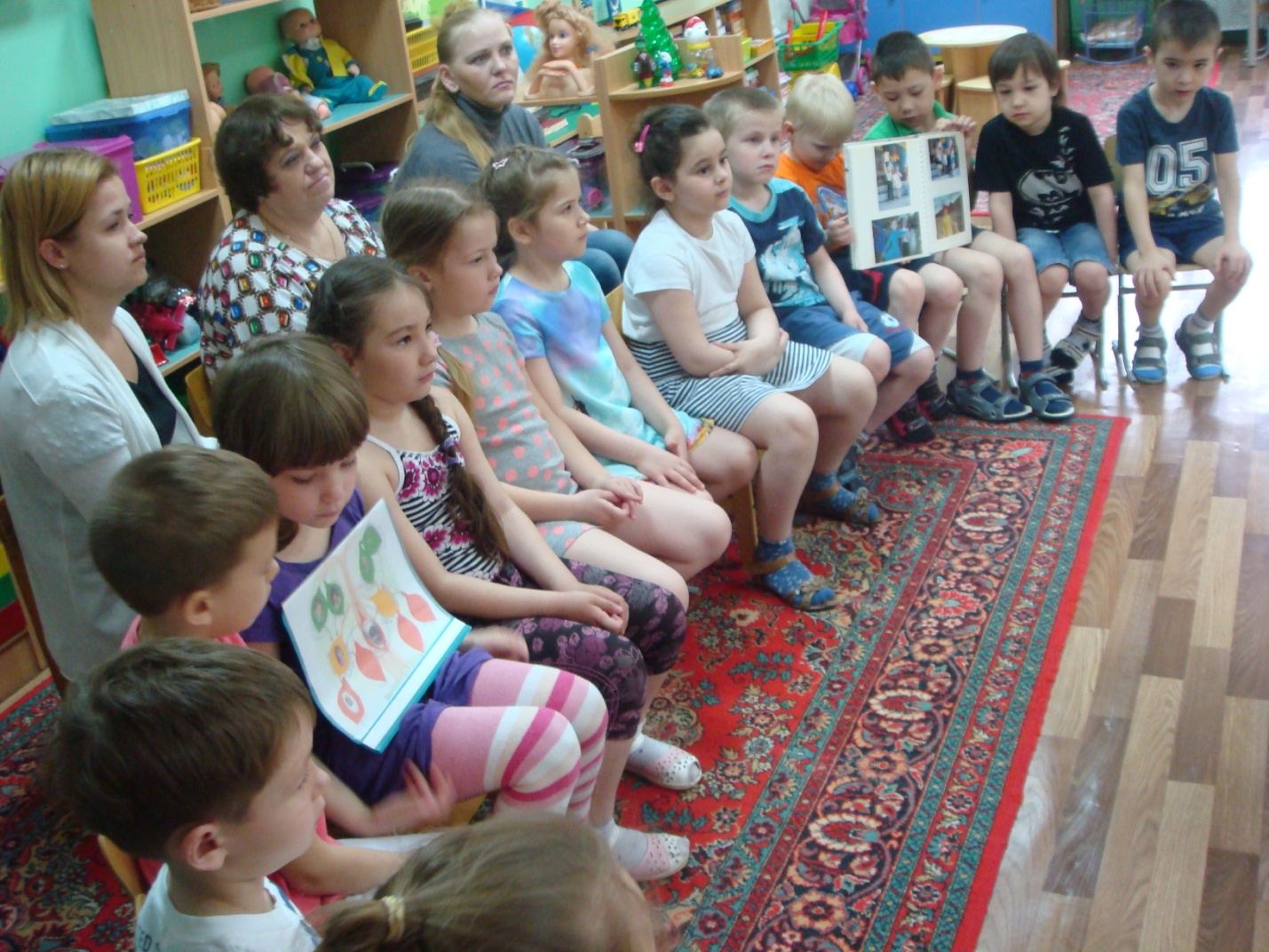 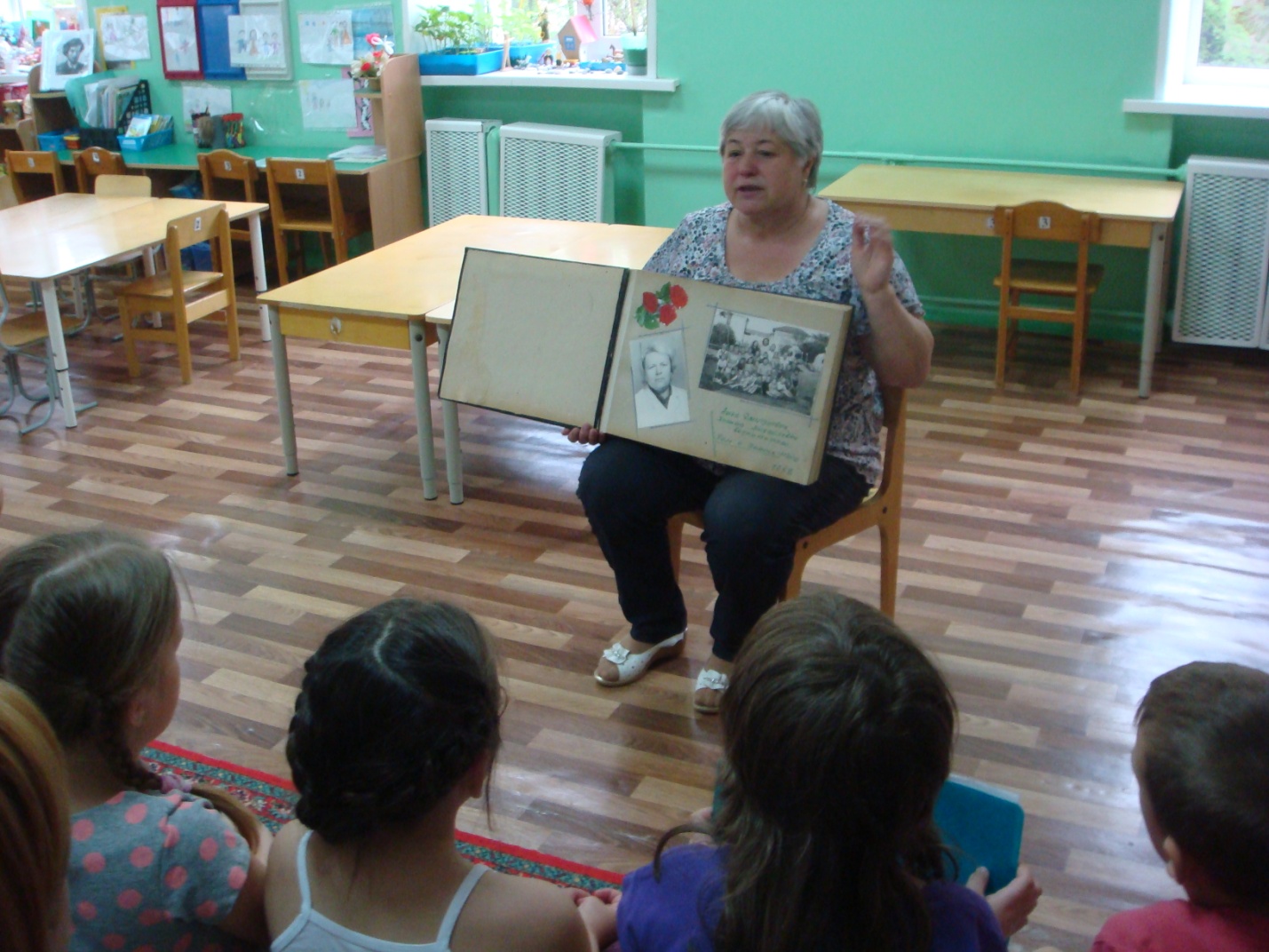 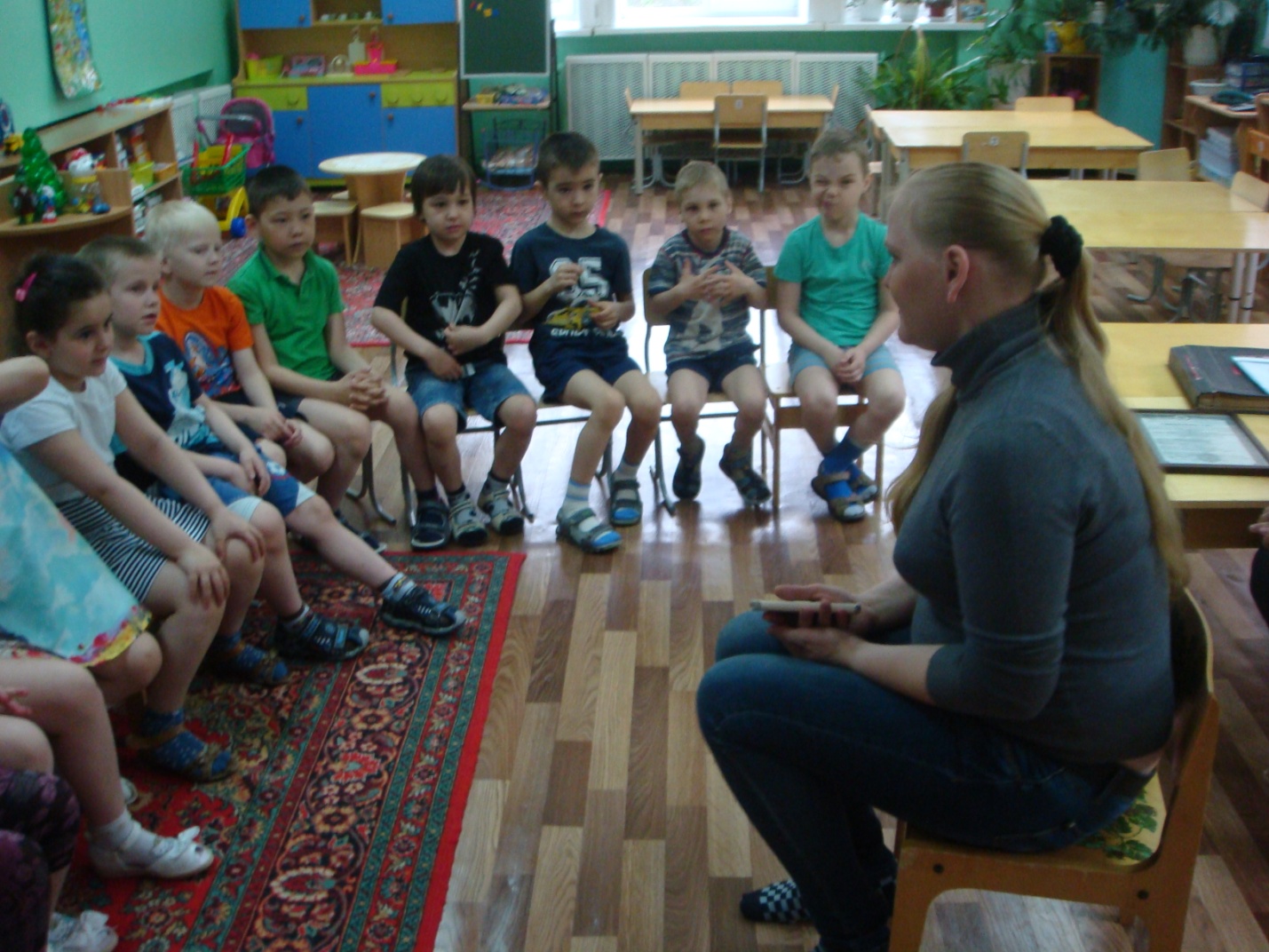 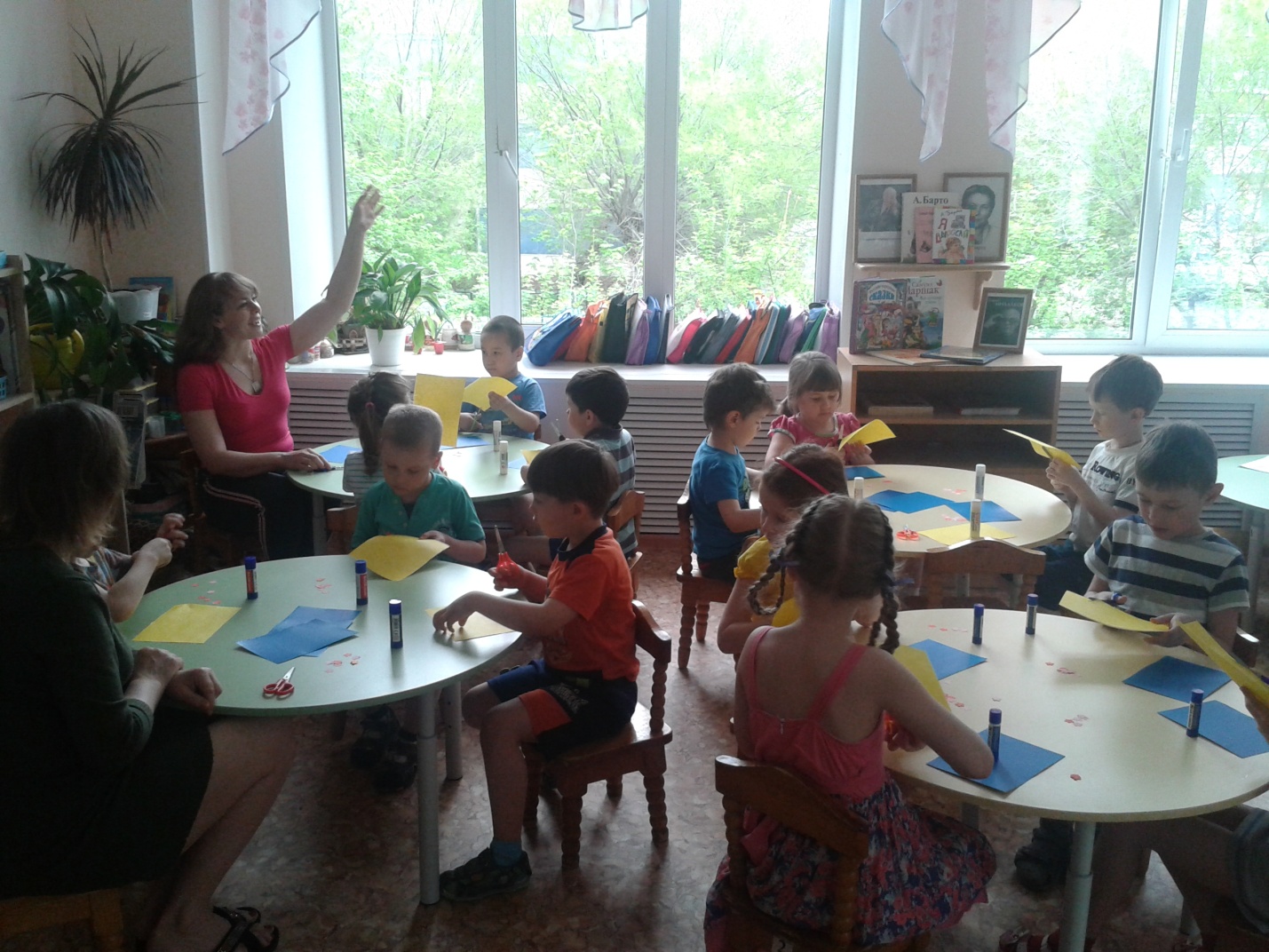 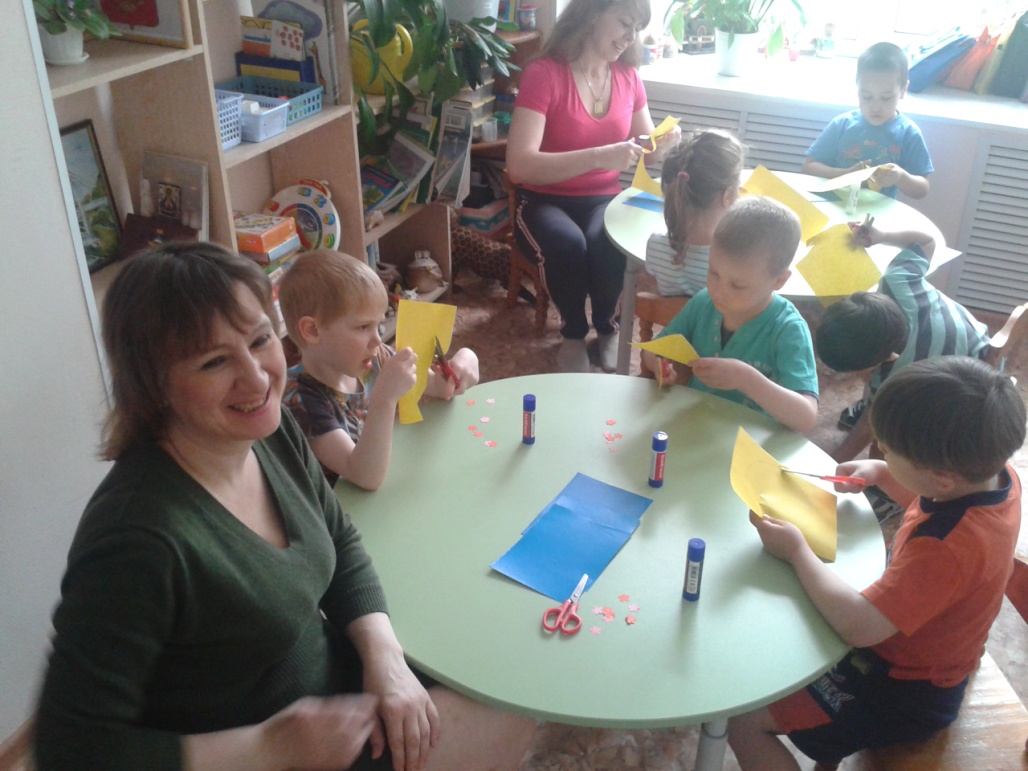 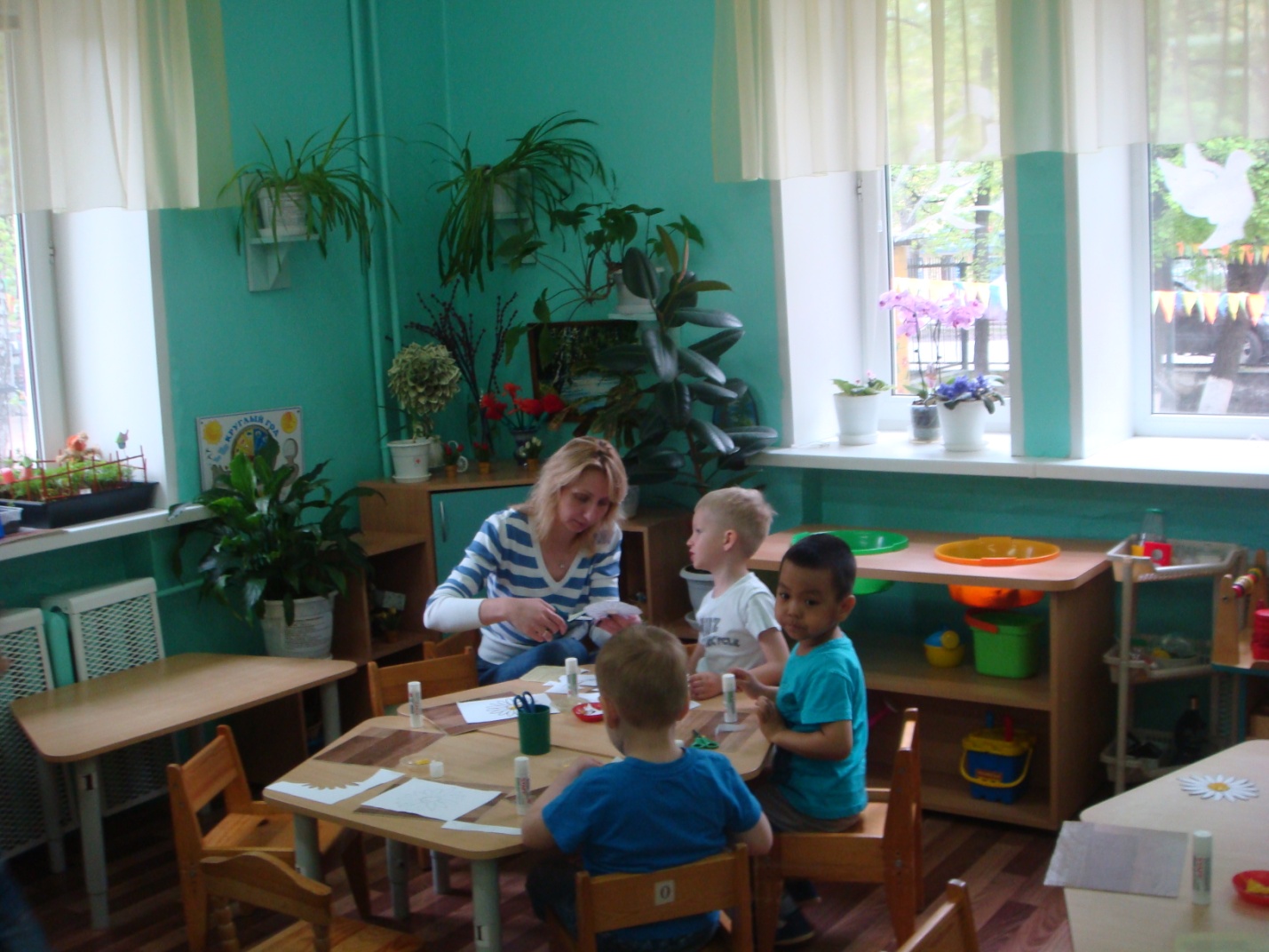 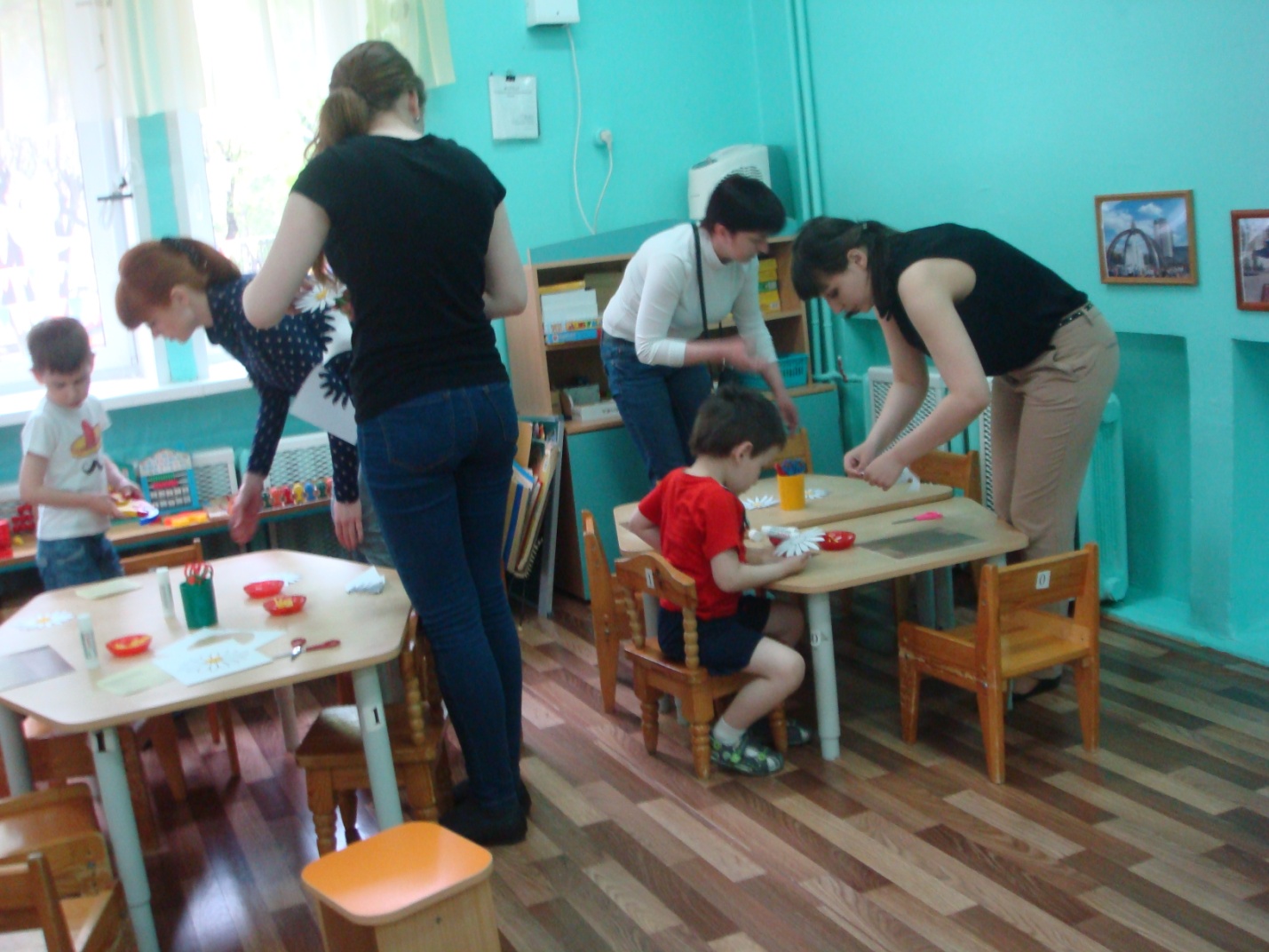 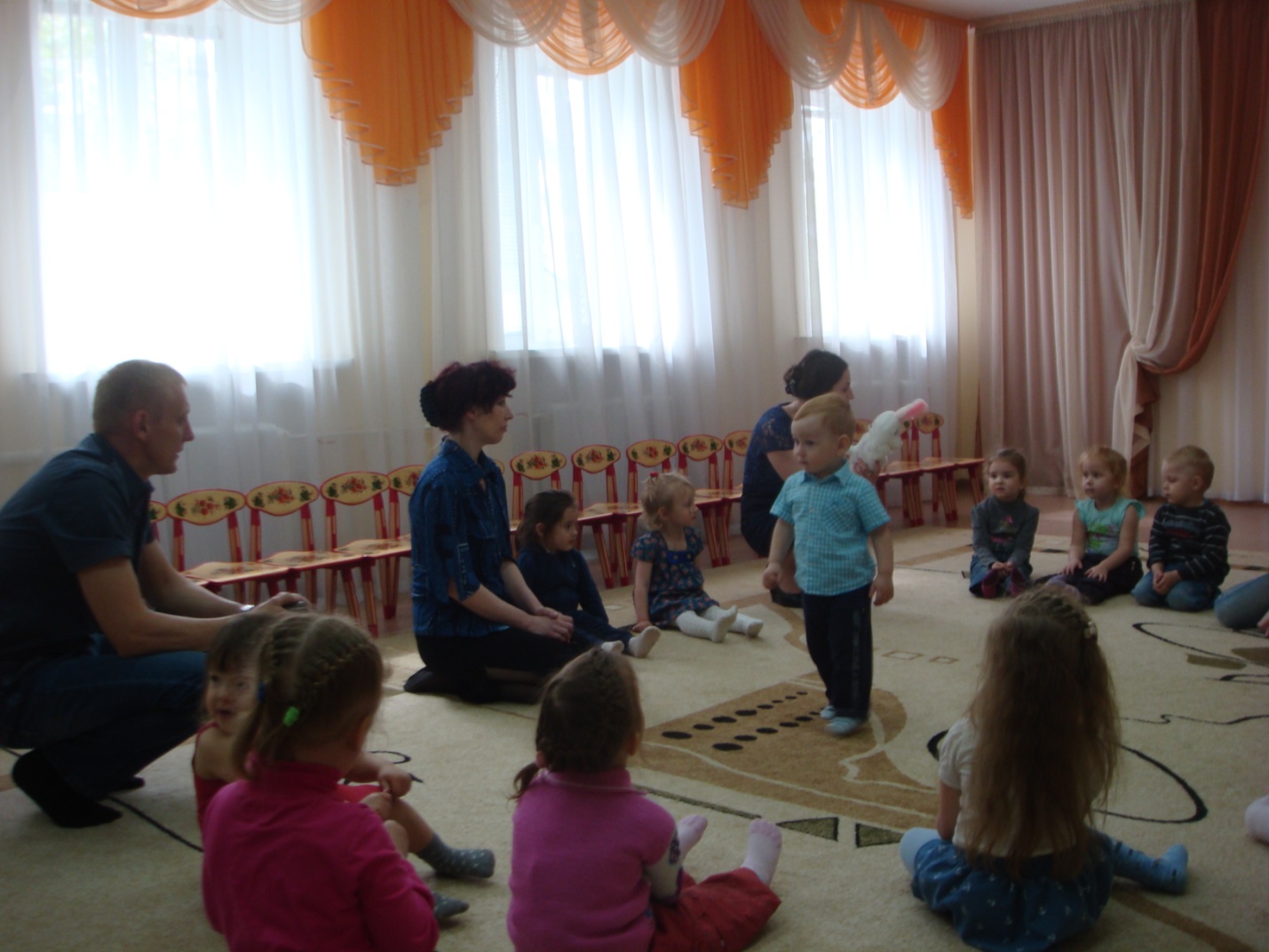 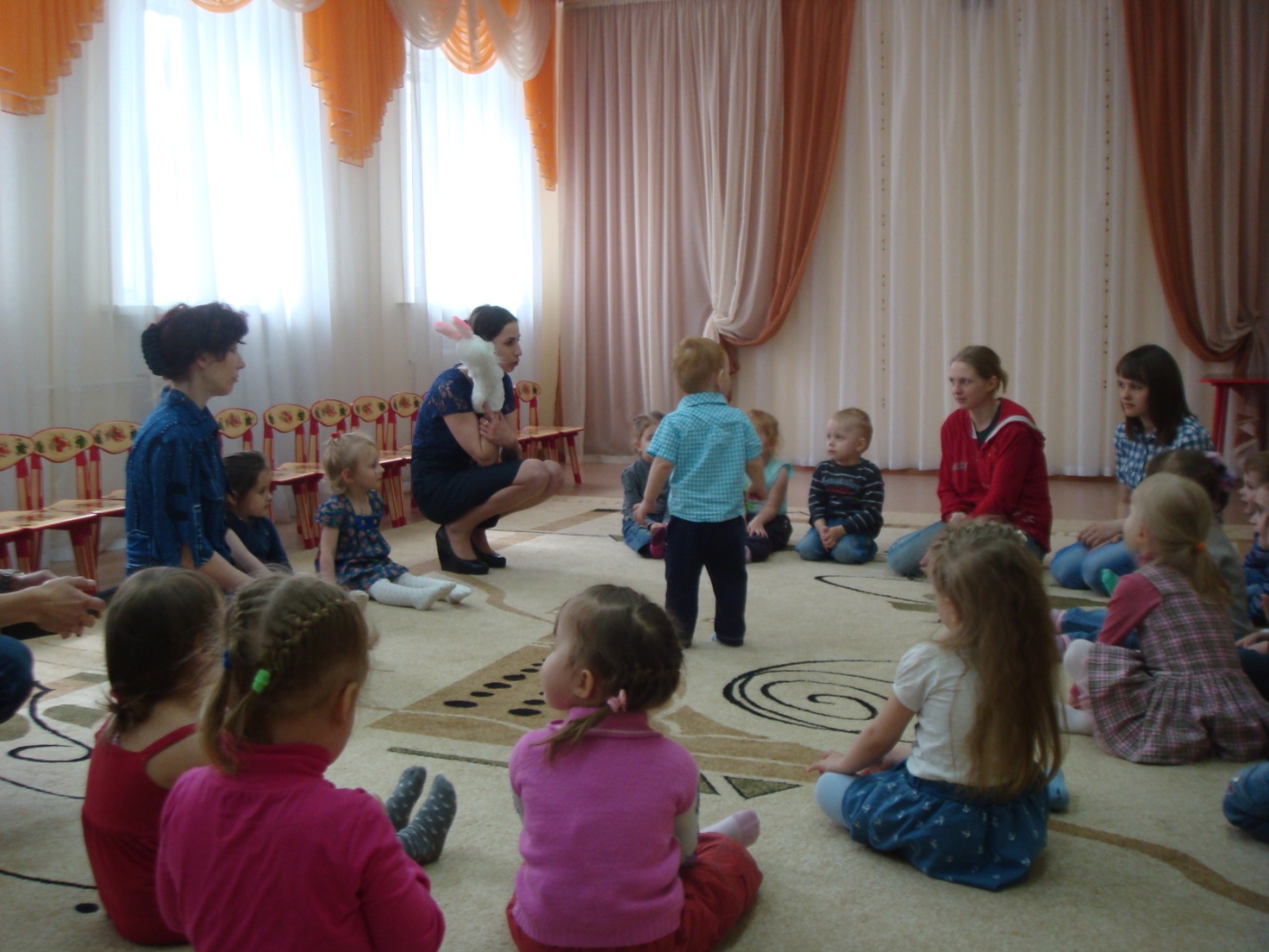 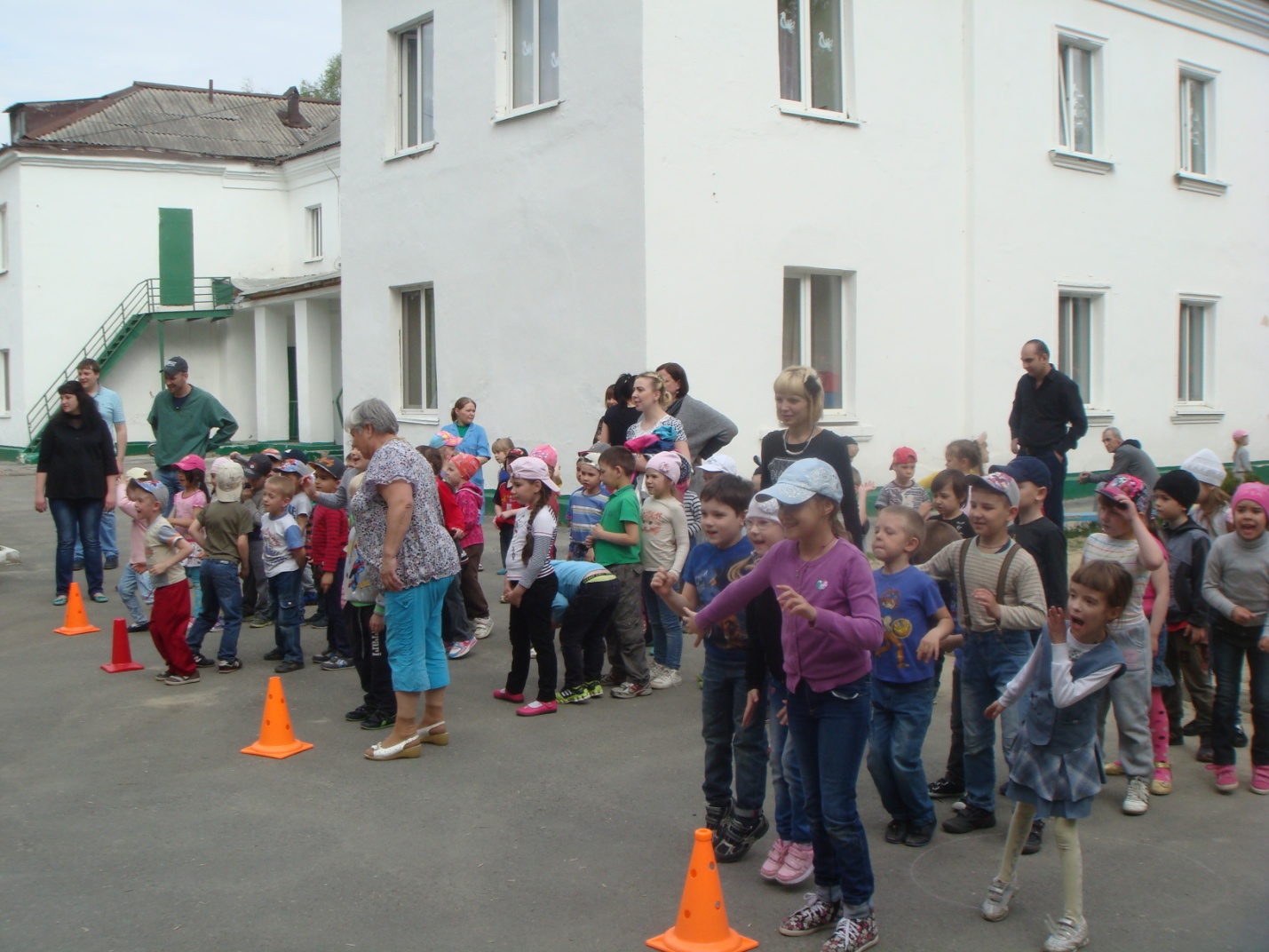 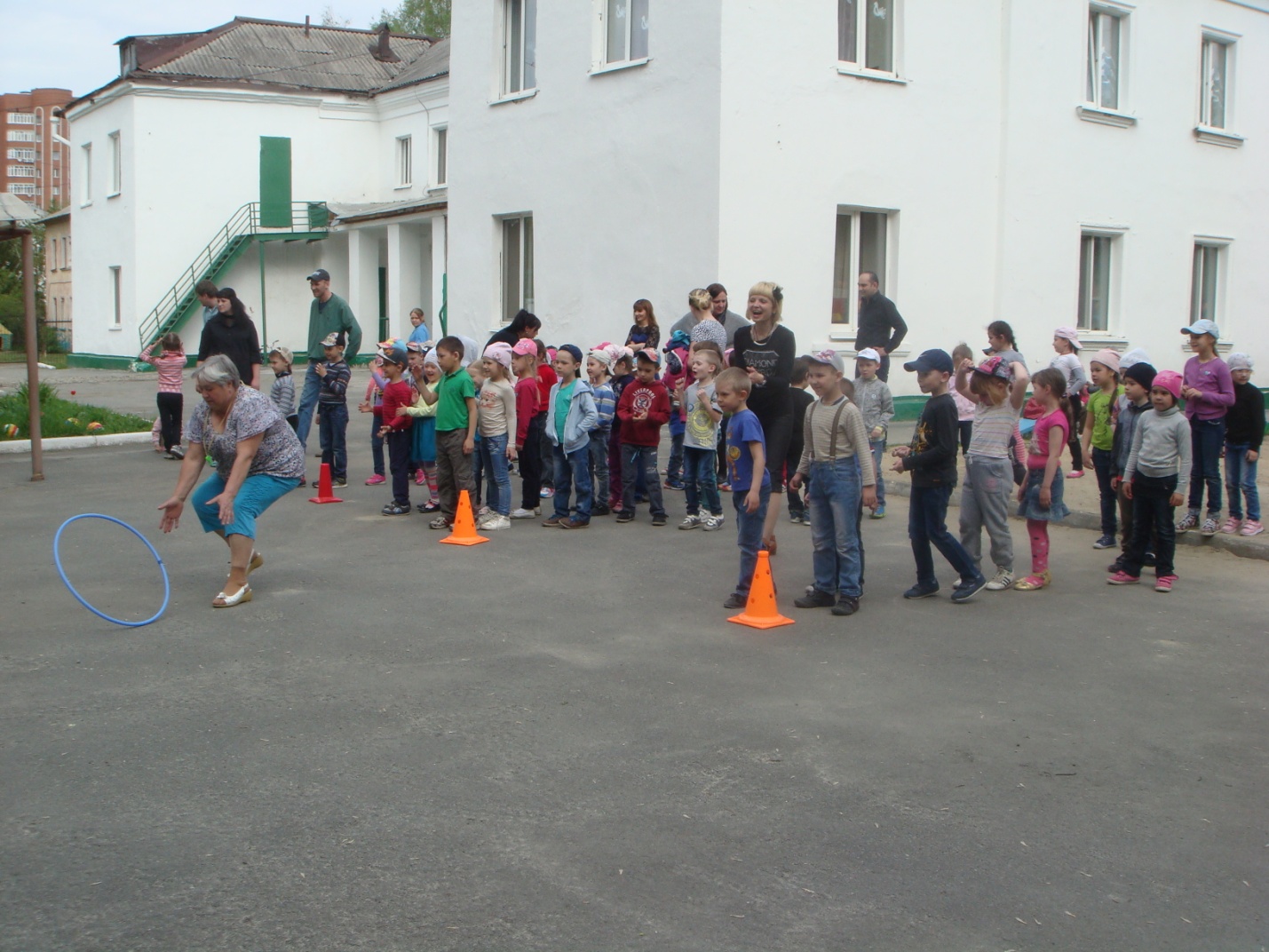 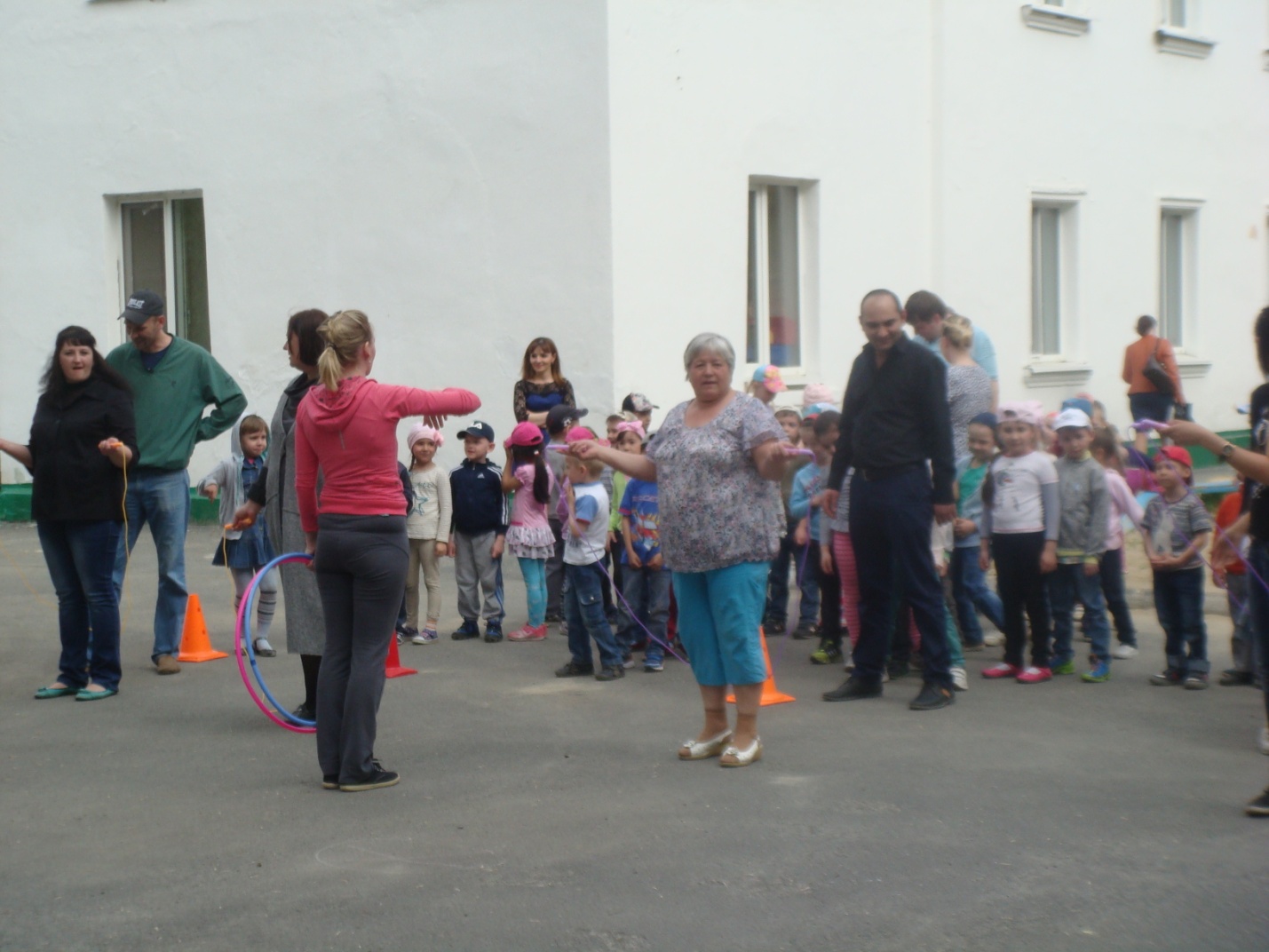 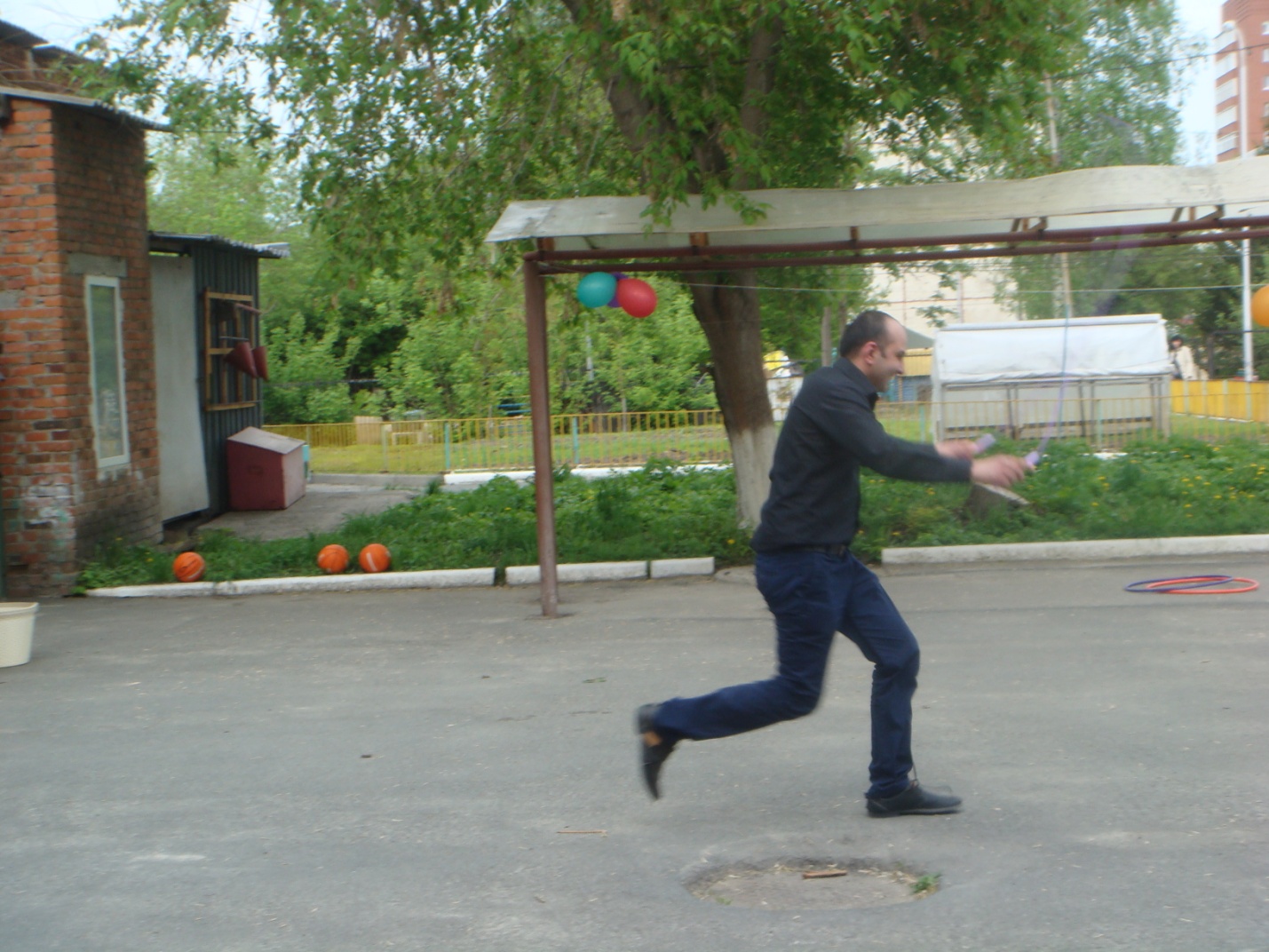 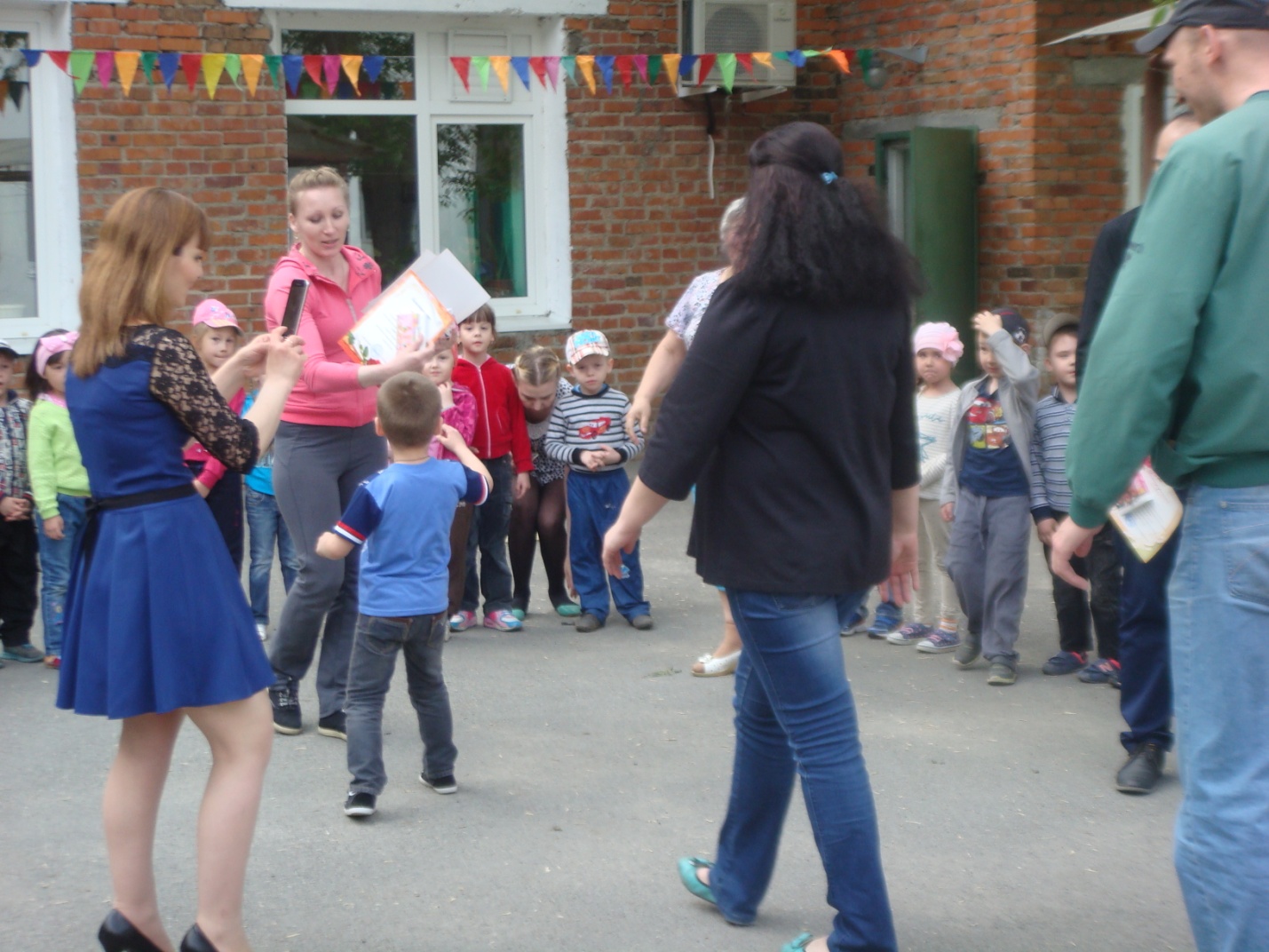 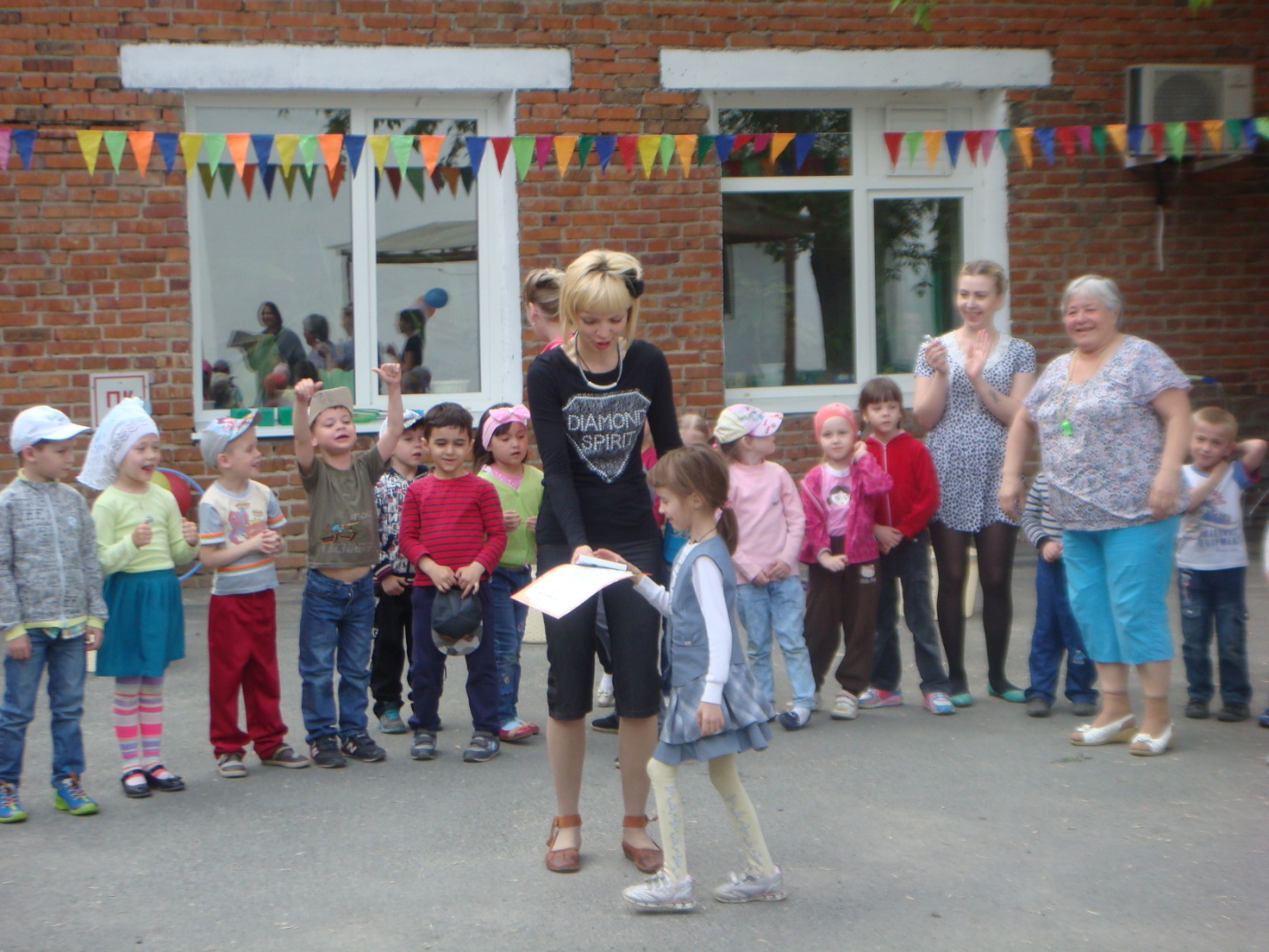 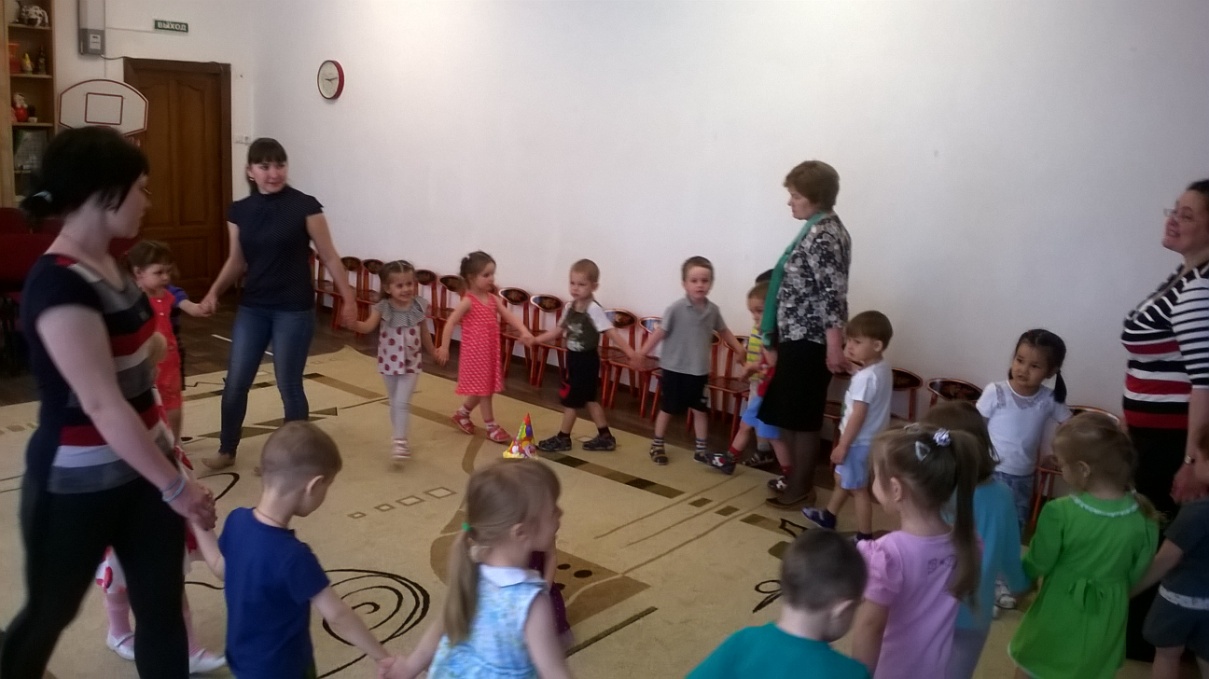 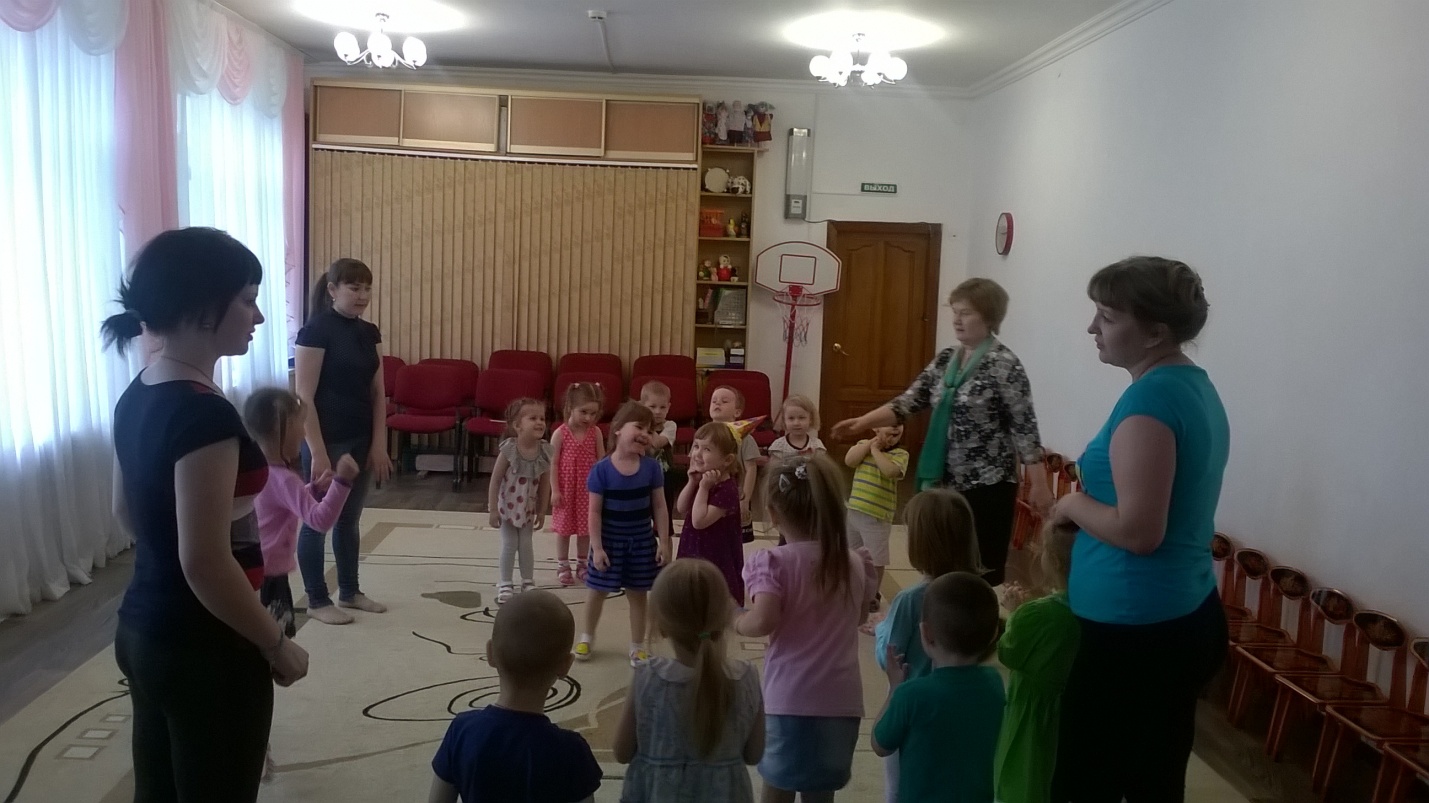 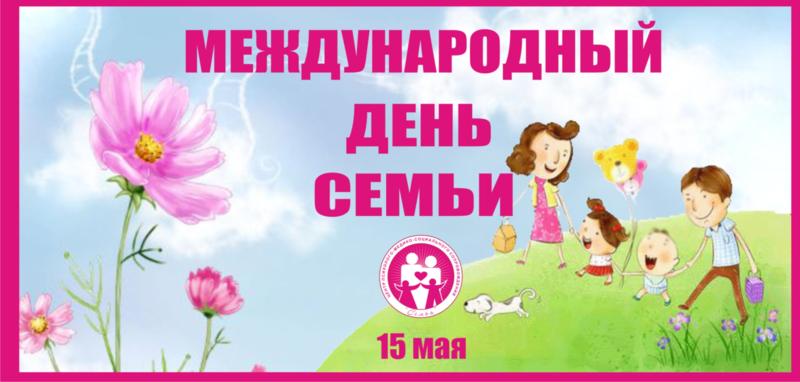 